S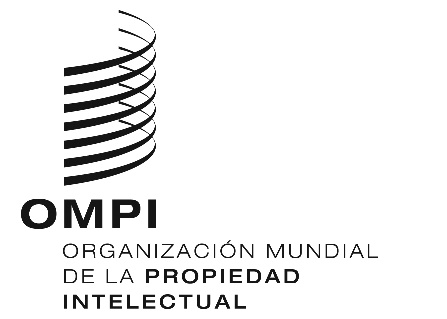 CDIP/25/3ORIGINAL: INGLÉSFECHA: 5 DE MARZO DE 2020Comité de Desarrollo y Propiedad Intelectual (CDIP)Vigesimoquinta sesiónGinebra, 18 a 22 de mayo de 2020INFORME RELATIVO A LOS SEMINARIOS WEB SOBRE ASISTENCIA TÉCNICApreparado por la SecretaríaEn su vigesimotercera sesión, celebrada del 20 al 24 de mayo de 2019, el Comité de Desarrollo y Propiedad Intelectual (CDIP), al examinar el prototipo de foro de Internet sobre asistencia técnica (documento CDIP/23/9), tomó la siguiente decisión, que figura en el párrafo 8.1 del resumen de la presidencia:“(…) pidió a la Secretaría que aplique la plataforma de seminarios web que figura en la opción B, por un período inicial de seis meses, y presente un informe de evaluación sobre el seminario en la 25.ª sesión del Comité, para su examen ulterior”.Con arreglo a esa petición, la Secretaría de la OMPI puso en marcha una serie de seminarios web sobre temas relacionados con la asistencia técnica. De conformidad con la opción B del documento CDIP/23/9, después del período inicial, el Comité “examinará su utilidad, con miras a determinar si la plataforma debe seguir existiendo en la manera conocida o si ha de modificarse o clausurarse”.El presente documento contiene un informe sobre la serie de seminarios web que, junto con el informe de evaluación que figura en el documento CDIP/25/4, tiene por objeto facilitar el examen de la cuestión por el Comité. Los informes de conclusión de los ocho seminarios, preparados por los ponentes de los seminarios web en colaboración con la División de Coordinación de la Agenda para el Desarrollo (DACD) de la OMPI, figuran en el Anexo del presente documento.Administración de la plataforma de seminarios webLos seminarios web fueron administrados por la DACD en estrecha colaboración con las divisiones y sectores pertinentes de la OMPI, a saber, las oficinas regionales en la sede, el Departamento para los Países en Transición y Países Desarrollados, las oficinas de la OMPI en el exterior, la División de Publicaciones, el Departamento de Tecnologías de la Información y las Comunicaciones y la División de Noticias y Medios de Información.En julio de 2019, la Secretaría creó una página web dedicada a los seminarios web, vinculada a la página web principal de la Agenda para el Desarrollo. En ella se publicó información sobre los seminarios web programados, sobre cómo inscribirse y participar, así como los requisitos técnicos para conectarse (por Internet o por vía telefónica).Los seminarios web se llevaron a cabo en directo, mediante el programa GoToWebinar. Las grabaciones de video y las presentaciones en PowerPoint de todos los seminarios están disponibles en la página de los seminarios web.Selección de temas y especialistasA fin de satisfacer el interés de los Estados miembros por abarcar todos los idiomas y regiones geográficas, la Secretaría celebró los ocho seminarios web que se enumeran a continuación: uno en cada uno de los seis idiomas oficiales de las Naciones Unidas, además de otros dos en inglés para cubrir los países anglófonos de África y el Caribe.La selección de los temas y los ponentes se llevó a cabo tras consultarlo con los Estados miembros, así como con las oficinas regionales pertinentes de la OMPI, el Departamento para los Países en Transición y Países Desarrollados y/o las oficinas de la OMPI en el exterior. En la selección de los temas, se prestó especial atención a las necesidades e intereses específicos de las diferentes regiones, teniendo en cuenta que el objetivo de los seminarios web en la fase piloto, según lo decidido por el Comité, era abordar los temas relacionados con la asistencia técnica.De conformidad con el documento CDIP/23/9, la Secretaría invitó a los Estados miembros a proponer especialistas y temas para los seminarios. No obstante, la mayoría de las propuestas que inicialmente recibió la Secretaría no se inscribía en el ámbito de la asistencia técnica. Tras las consultas celebradas con los Estados miembros en cuestión, se acordó buscar temas alternativos para la fase piloto. La selección y contratación de los ponentes se basó en la experiencia en el ámbito en cuestión y en los conocimientos sobre el tema del seminario, el idioma y la región.estructura y principales características de los seminarios webLos ocho seminarios web siguieron la misma estructura básica, con ligeras variaciones:La apertura fue a cargo de un representante de la DACD.Un representante de la oficina regional pertinente, del Departamento para los Países en Transición y Países Desarrollados o de la oficina de la OMPI en el exterior correspondiente formuló las observaciones introductorias.La ponencia fue presentada por el especialista contratado para impartir el seminario. En sus pantallas, los participantes podían ver tanto al ponente a través de la cámara web como la presentación en PowerPoint.Los representantes de la OMPI moderaron el turno de preguntas y respuestas. Los participantes formularon preguntas por escrito, mediante un chat, que fueron respondidas verbalmente.Habida cuenta de que los seminarios web se celebraron en directo, la DACD organizó sesiones y pruebas técnicas con los ponentes y todas las partes implicadas antes de la celebración de los seminarios. Con ello se pretendía minimizar los problemas técnicos en la sesión en directo para que la presentación se llevara a cabo de manera organizada.Los seminarios web fueron interactivos, en particular durante el turno de preguntas y respuestas. Los participantes formularon un número considerable de preguntas sobre distintos aspectos del tema en cuestión, que reflejaron la diversidad del público. Algunas de ellas estaban dirigidas a los ponentes y otras a los representantes de la OMPI. Las preguntas que no pudieron ser respondidas durante los seminarios web por falta de tiempo fueron contestadas posteriormente por correo electrónico.El número de inscripciones y asistentes y el porcentaje de respuestas a las encuestas de satisfacción distribuidas tras la celebración de los seminarios variaron de un evento a otro, como se indica a continuación:Los comentarios recibidos de los participantes en las encuestas de satisfacción fueron, en general, positivos. Como se detalla en los informes de conclusión que figuran en el Anexo, la mayoría de los participantes que respondió a las encuestas (el porcentaje de respuestas varió de un seminario a otro) expresó su satisfacción con los seminarios web y estaría dispuesta a asistir a eventos similares en el futuro y a recomendarlos. Los comentarios recibidos de los ponentes, tanto de manera oficiosa como mediante los informes de conclusión, también fueron positivos.Promoción de los seminarios webLa Secretaría se encargó de la promoción de los seminarios web, con la asistencia de los ponentes.En primer lugar, se determinó, con arreglo a la región y el idioma, a quién iba dirigido cada seminario. En la mayoría de los casos, cabe señalar, entre otros, las oficinas de PI y otros receptores de asistencia técnica, los consultores empleados por la OMPI para la prestación de asistencia técnica, el personal de la OMPI encargado de la prestación de asistencia técnica, las misiones permanentes y otros funcionarios gubernamentales, además de actores de distintos ámbitos interesados en las actividades de la OMPI.En segundo lugar, los eventos fueron promovidos entre los destinatarios con miras a aumentar la visibilidad y maximizar la participación. La promoción de los seminarios web se llevó a cabo a través de correo electrónico, el sitio web de la OMPI y, en algunos casos, las redes sociales (Twitter). PORCENTAJE DE UTILIZACIÓN DEL PRESUPUESTOEl presupuesto inicialmente previsto para la fase piloto de los seminarios web fue de 75.745 francos suizos. El importe utilizado fue de 56.847 francos suizos. Por consiguiente, el porcentaje de utilización fue del 75%.Se invita al CDIP a:tomar nota de la información contenida en el presente documento; yexaminar las posibles vías para seguir avanzando.[Sigue el Anexo]N.ºTítuloFechaIdiomaICómo aprovechar las nuevas herramientas y metodologías para prestar una asistencia técnica eficaz en la región árabe18 de septiembre de 2019ÁrabeIIAsistencia técnica: oportunidades de desarrollo profesional	25 de octubre de 2019RusoIIIPropiedad intelectual, exportaciones e inversión extranjera: ¿cómo puede facilitar las sinergias la asistencia técnica de la OMPI?14 de noviembre de 2019EspañolIVPropiedad intelectual, exportaciones e inversión extranjera: ¿cómo puede facilitar las sinergias la asistencia técnica de la OMPI?28 de noviembre de 2019InglésVLa función de la asistencia técnica en materia de PI e innovación para fomentar la competitividad empresarial en África10 de diciembre de 2019InglésVIAplicación estratégica de la asistencia técnica que presta la OMPI para acelerar el desarrollo impulsado por la innovación11 de diciembre de 2019InglésVIILa función de la asistencia técnica en materia de PI e innovación para fomentar la competitividad empresarial en África16 de diciembre de 2019FrancésVIII¿Qué función desempeña la asistencia técnica en la formulación y aplicación de una estrategia eficaz de PI?17 de diciembre de 2019ChinoN.ºIdiomaInscripcionesAsistentesPorcentaje de respuestas a la encuestaIÁrabe1617756%IIRuso1595630%IIIEspañol 2739252%IVInglés (Caribe)2095843%VInglés (África)983250%VIInglés (Asia y el Pacífico)1556761%VIIFrancés912665%VIIIChino535623%